ΑΙΤΗΣΗ ΔΙΑΘΕΣΗΣ ΠΑΡΤΕΡΙΟΥ ΣΤΟ ΠΑΡΚΟ ΧΛΩΡΙΔΑΣ ΚΑΙ ΠΑΝΙΔΑΣ ΤΟΥ ΠΟΛΥΤΕΧΝΕΙΟΥ ΚΡΗΤΗΣ Ονοματεπώνυμο αιτούντος:_____________________________________________Διεύθυνση κατοικίας:___________________________________________________Τηλέφωνο επικοινωνίας:________________________________________________e-mail επικοινωνίας:___________________________________________________Ημερομηνία αίτησης:___________________________________________________Ιδιότητα: Μέλος Πολυτεχνικής κοινότητας  _____ Ιδιώτης  ______Αριθ. παρτεριών (έως 2) : 1 	           2 Σχόλια:………………………………………………………………………………………………………………………………………………………………………………………………………………………………………………………………………………………………………………………………………………………………………………………………………………………………………………………………………………………………………………………………………………..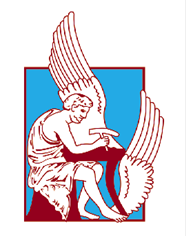 ΠΟΛΥΤΕΧΝΕΙΟ ΚΡΗΤΗΣΕταιρεία Αξιοποίησης και Διαχείρισης της Περιουσίας και του Τεχνολογικού Πάρκου του Πολυτεχνείου Κρήτηςinfo@eadip.tuc.gr 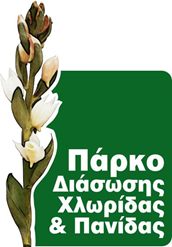 Ο Αιτών/ούσα (ονοματεπώνυμο - υπογραφή)Ο Εγκρίνων (ονοματεπώνυμο - υπογραφή)_____________________________________Εταιρεία Αξιοποίησης και Διαχείρισης της Περιουσίας και του Τεχνολογικού Πάρκου του Πολυτεχνείου Κρήτης